КАМЧАТСКИЙ КРАЙАДМИНИСТРАЦИЯ НОВОЛЕСНОВСКОГО СЕЛЬСКОГО ПОСЕЛЕНИЯЕЛИЗОВСКОГО МУНИЦИПАЛЬНОГО РАЙОНАПОСТАНОВЛЕНИЕот 07 декабря  2017 года 							               № 116пос. ЛеснойОб утверждении Административного регламента предоставлениямуниципальной услуги по выдаче выписок из реестра муниципального имуществаВ соответствии с Федеральным законом от 27.07.2010 № 210–ФЗ «Об организации предоставления государственных и муниципальных услуг», постановлением администрации Новолесновского сельского поселения от 21.05.2012 № 45 «Об утверждении порядка разработки и утверждения административных регламентов предоставления муниципальных услуг», Администрация Новолесновского сельского поселения постановляет:1. Утвердить Административный регламент предоставления муниципальной услуги по выдаче выписок из реестра муниципального имущества согласно приложению.2. Признать утратившим силу:– постановление администрации Новолесновского сельского поселения от 09.10.2015 года № 102 «Об утверждении административного регламента предоставления муниципальной услуги по предоставлению информации из реестра объектов муниципальной собственности Новолесновского сельского поселения».3. Настоящее постановление вступает в силу после дня официального опубликования и подлежит размещению на официальном сайте Новолесновского сельского поселения http://www.kamgov.ru/bmr/novolec.4. Контроль за исполнением настоящего постановления оставляю за собой. И.о. главы администрации Новолесновскогосельского поселения						                 Г.И. ТаракановаПриложение  к постановлению администрации Новолесновского сельского поселенияот 07.12.2017 № 116«Об утверждении Административного регламента предоставления муниципальной услуги по выдаче выписок из реестра муниципального имущества»Административный регламентпредоставления муниципальной услуги по выдаче выписок из реестра муниципального имуществаI. Общие положения1. Предмет регулирования административного регламента предоставления муниципальной услуги1.1. Административный регламент предоставления муниципальной услуги по выдаче выписок из реестра муниципального имущества (далее – Административный регламент) устанавливает стандарт предоставления выдачи выписок из реестра муниципального имущества (далее – муниципальная услуга), состав, последовательность и сроки выполнения административных процедур (действий) по предоставлению муниципальной услуги, требования к порядку их выполнения, формы контроля за исполнением административного регламента, досудебный (внесудебный) порядок обжалования решений и действий (бездействия) должностных лиц и специалистов администрации Новолесновского сельского поселения (далее – администрация). 1.2. Административный регламент разработан в целях повышения качества и доступности предоставления муниципальной услуги при осуществлении полномочий администрации. 2. Лица, имеющие право на получение муниципальной услуги 2.1. Муниципальная услуга представляется физическим лицам, юридическим лицам, индивидуальным предпринимателям (далее – заявители). 2.2. При обращении за получением муниципальной услуги от имени заявителей взаимодействие с администрацией вправе осуществлять их уполномоченные представители. 3. Требования к порядку информирования о порядке предоставления муниципальной услуги3.1. Информирование граждан о порядке предоставления муниципальной услуги осуществляется специалистами администрации и сотрудниками Краевого государственного казенного учреждения «Многофункциональный центр предоставления государственных и муниципальных услуг в Камчатском крае» (далее – МФЦ). 3.2. Основными требованиями к информированию граждан о порядке предоставления муниципальной услуги являются достоверность предоставляемой информации, четкость изложения информации, полнота информирования. 3.3. Информация о порядке предоставления муниципальной услуги содержит следующие сведения: 1) наименование и почтовые адреса администрации, ответственной за предоставление муниципальной услуги, и МФЦ; 2) справочные номера телефонов администрации, ответственной за предоставление муниципальной услуги, и МФЦ; 3) адрес официального сайта администрации и МФЦ в информационно–телекоммуникационной сети «Интернет» (далее – сеть Интернет); 4) график работы администрации, ответственной за предоставление муниципальной услуги, и МФЦ; 5) требования к письменному запросу заявителей о предоставлении информации о порядке предоставления муниципальной услуги; 6) перечень документов, необходимых для получения муниципальной услуги; 7) выдержки из правовых актов, содержащих нормы, регулирующие деятельность по предоставлению муниципальной услуги; 8) текст административного регламента с приложениями; 9) краткое описание порядка предоставления муниципальной услуги; 10) образцы оформления документов, необходимых для получения муниципальной услуги, и требования к ним. 3.4. Информация о порядке предоставления муниципальной услуги размещается на информационных стендах в помещении администрации и МФЦ, предназначенных для приема заявителей, на официальном сайте администрации и официальном сайте МФЦ в сети Интернет, в государственной информационной системе «Единый портал государственных и муниципальных услуг (функций)» – www.gosuslugi.ru (далее – ЕПГУ), и «Портал государственных и муниципальных услуг (функций) Камчатского края» - www.pgu.kamgov.ru (далее – РПГУ), а также предоставляется по телефону и электронной почте по обращению заявителя. 3.5. Справочная информация о месте нахождения администрации, ответственной за предоставление муниципальной услуги, органов и организаций, участвующих в предоставлении муниципальной услуги, их почтовые адреса, официальные сайты в сети Интернет, информация о графиках работы, телефонных номерах и адресах электронной почты представлена в Приложении 1 к настоящему Административному регламенту. 3.6. При общении с гражданами специалисты администрации и сотрудники МФЦ обязаны корректно и внимательно относиться к гражданам, не унижая их чести и достоинства. Информирование о порядке предоставления муниципальной услуги необходимо осуществлять с использованием официально–делового стиля речи. II. Стандарт предоставления муниципальной услуги4. Наименование муниципальной услуги4.1. Муниципальная услуга по выдаче выписок из реестра муниципального имущества. 5. Наименование органа, предоставляющего муниципальную услугу5.1. Предоставление муниципальной услуги осуществляется администрацией. 5.2. Администрация организует предоставление муниципальной услуги по принципу «одного окна» на базе МФЦ. 5.3. Администрация и МФЦ, на базе которых организовано предоставление муниципальной услуги, не вправе требовать от заявителя осуществления действий, в том числе согласований, необходимых для получения муниципальной услуги и связанных с обращением в иные государственные органы (органы местного самоуправления) и организации, за исключением получения услуг, включенных в перечень услуг, которые являются необходимыми и обязательными для предоставления муниципальных услуг, утвержденный решением Собрания депутатов Новолесновского сельского поселения от 29.05.2012 № 16. 6. Результат предоставления муниципальной услуги6.1. Результатом предоставления муниципальной услуги является выдача выписки из реестра муниципальной собственности Новолесновского сельского поселения (далее – выписка из реестра) либо справки об отсутствии объекта в реестре муниципальной собственности (далее – справка об отсутствии объекта).7. Срок регистрации запроса заявителя7.1. Запрос заявителя о предоставлении муниципальной услуги регистрируется в администрации в срок не позднее 1 рабочего дня, следующего за днем поступления в администрацию. 7.2. Регистрация запроса заявителя о предоставлении муниципальной услуги, переданного на бумажном носителе из МФЦ в администрацию, осуществляется в срок не позднее 1 рабочего дня, следующего за днем поступления в администрацию. 7.3. Регистрация запроса заявителя о предоставлении муниципальной услуги, направленного в форме электронного документа посредством ЕПГУ, РПГУ, осуществляется в срок не позднее 1 рабочего дня, следующего за днем поступления в администрацию. 8. Срок предоставления муниципальной услуги8.1. Срок предоставления муниципальной услуги не может превышать 10 календарных дней с даты поступления заявления и документов, необходимых для представления муниципальной услуги, в администрацию. 8.2. Срок предоставления муниципальной услуги, запрос на получение которой передан заявителем через МФЦ, исчисляется со дня регистрации запроса на получение муниципальной услуги в администрации. 8.3. Срок предоставления муниципальной услуги исчисляется без учета сроков приостановления предоставления муниципальной услуги, передачи запроса о предоставлении муниципальной услуги из МФЦ в администрацию, передачи результата предоставления муниципальной услуги из администрации в МФЦ, срока выдачи результата заявителю. 8.4. Сроки передачи запроса о предоставлении муниципальной услуги из МФЦ в администрацию, а также передачи результата муниципальной услуги из администрации в МФЦ устанавливаются соглашением о взаимодействии между администрацией и МФЦ. 8.6. Выдача (направление) результата предоставления муниципальной услуги осуществляется в срок, не превышающий 2 рабочих дня. 9. Правовые основания предоставления муниципальной услуги        9.1. Предоставление муниципальной услуги осуществляется в соответствии с: – Конституцией Российской Федерации от 12.12.1993 г. («Российская газета» от 25.12.1993 № 237);        – Гражданским кодексом Российской Федерации («Собрание Законодательства РФ» от 05.12.1994 № 32 ст. 3301, «Российская газета» № 238-239 от 08.12.1994, «Собрание Законодательства РФ» от 29.01.1996  № 5, ст. 410, «Российская газета» № 23, 06.02.1996, № 24, 07.02.1996, № 25, 08.02.1996, № 27, 10.02.1996, «Парламентская газета», № 224, 28.11.2001, «Российская газета», № 233, 28.11.2001, «Собрание законодательства РФ», 03.12.2001, № 49, ст. 4552, «Парламентская газета», № 214-215, 21.12.2006, «Российская газета», № 289, 22.12.2006, «Собрание законодательства РФ», 25.12.2006, № 52 (1 ч.), ст. 5496);        – Жилищным кодексом Российской Федерации («Собрание законодательства РФ», 03.01.2005, № 1 (часть 1), ст. 14, «Российская газета», № 1, 12.01.2005, «Парламентская газета», № 7-8, 15.01.2005);– Федеральным законом от 6 октября 2003 г. N 131-ФЗ «Об общих принципах организации местного самоуправления в Российской Федерации» («Российская газета» от 8 октября 2003 г. N 202, «Парламентская газета» от 8 октября 2003 г. N 186, Собрание законодательства Российской Федерации от 6 октября 2003 г. N 40 ст. 3822);– Федеральным законом от 09.02.2009 № 8-ФЗ «Об обеспечении доступа к информации о деятельности государственных органов и органов местного самоуправления» («Парламентская газета», № 8, 13–19.02.2009, «Российская газета», № 25, 13.02.2009);– Федеральным законом от 27.07.2010 N 210–ФЗ «Об организации предоставления государственных и муниципальных услуг» («Собрание законодательства РФ», 02.08.2010, № 31, ст. 4179);– Федеральным законом от 02.05.2006 № 59–ФЗ «О порядке рассмотрения обращений граждан Российской Федерации» («Российская газета» от 05.05.2006 № 95, «Парламентская газета» от 11.05.2006 № 70–71, Собрание законодательства Российской Федерации от 08.05.2006 № 19 ст.2060);         – Федеральным законом от 27.07.2006 № 149-ФЗ «Об информации, информационных технологиях и о защите информации» («Российская газета», № 165, 29.07.2006, «Собрание законодательства РФ», 31.07.2006, № 31 (1 ч.), ст. 3448, «Парламентская газета», № 126–127, 03.08.2006);– Распоряжением Правительства Российской Федерации от 17.12.2009 № 1993–р «Об утверждении сводного перечня первоочередных государственных и муниципальных услуг, предоставляемых органами исполнительной власти субъектов Российской Федерации и органами местного самоуправления в электронном виде, а также услуг, предоставляемых в электронном виде учреждениями субъектов Российской Федерации и муниципальными учреждениями» («Российская газета», № 247, 23.12.2009, «Собрание законодательства РФ», 28.12.2009, № 52 (2 ч.), ст. 6626).– Уставом Новолесновского сельского поселения  (зарегистрирован в Министерстве юстиции Российской Федерации 21.07.2006, государственный регистрационный № ru 415013022006001, обнародован 24.07.2006)10. Исчерпывающий перечень документов, необходимых, в соответствии с нормативными правовыми актами Российской Федерации, нормативными правовыми актами Камчатского края и муниципальными правовыми актами, для предоставления муниципальной услуги, услуг, необходимых и обязательных для ее предоставления, способы их получения заявителями, в том числе в электронной форме, и порядок их предоставления10.1. При обращении за получением муниципальной услуги заявитель представляет: 1) заявление (образец представлен в Приложении 2); 2) документы, удостоверяющие личность (паспорт гражданина Российской Федерации); 3) документы, удостоверяющие права (полномочия) представителя физического лица, юридического лица, индивидуального предпринимателя, если с заявлением обращается представитель заявителя. 10.2. В бумажном виде форма заявления может быть получена заявителем непосредственно в администрации или МФЦ. 10.3. Форма заявления доступна для копирования и заполнения в электронном виде на ЕПГУ, РПГУ, на официальном сайте администрации в сети Интернет http://www.kamgov.ru/bmr/novolec, а также по обращению заявителя может быть выслана на адрес его электронной почты. 11. Исчерпывающий перечень документов, необходимых в соответствии с нормативными правовыми актами для предоставления муниципальной услуги, которые находятся в распоряжении государственных органов, органов местного самоуправления и иных органов и подведомственных им организациях, участвующих в предоставлении муниципальных услуг, и которые заявитель вправе представить по собственной инициативе, а также способы их получения заявителями, в том числе в электронной форме, порядок их представления 11.1. Администрация и МФЦ не вправе требовать от заявителя представления документов и информации или осуществления действий, представление или осуществление которых не предусмотрено нормативными правовыми актами, регулирующими отношения, возникающие в связи с предоставлением муниципальной услуги. 11.2. Администрация и МФЦ не вправе требовать от заявителя также представления документов и информации, в том числе об оплате государственной пошлины, взимаемой за предоставление муниципальной услуги, которые находятся в распоряжении органов, предоставляющих государственные или муниципальные услуги, либо подведомственных органам государственной власти или органам местного самоуправления организаций, участвующих в предоставлении муниципальной услуги, в соответствии с нормативными правовыми актами Российской Федерации, нормативными правовыми актами Камчатского края, муниципальными правовыми актами. 12. Исчерпывающий перечень оснований для отказа в приеме документов, необходимых для предоставления муниципальной услуги12.1. Основаниями для отказа в приеме документов являются:1) отсутствие в заявлении сведений о заявителе; 2) отсутствие подписи заявителя (отсутствие электронной подписи заявителя);3) текст письменного обращения не поддается прочтению;4) в заявлении не указаны фамилия, имя, отчество гражданина (наименование юридического лица), направившего заявление, почтовый адрес, адрес электронной почты для направления ответа.5) отсутствие документов, установленных пунктом 10.1 настоящего Административного регламента.12.2. Письменное решение об отказе в предоставлении запрашиваемой информации выдается заявителю с указанием причин отказа, не позднее пяти календарных дней с момента регистрации заявления в администрации или МФЦ (в случае организации предоставления муниципальной услуги в МФЦ).12.3. По требованию заявителя, решение об отказе в приеме заявления и документов может выдаваться лично в администрации или МФЦ, направляться по почте, либо предоставляться в электронной форме. 13. Исчерпывающий перечень оснований для приостановления или отказа в предоставлении муниципальной услуги13.1. Оснований для отказа или приостановления предоставления муниципальной услуги не предусмотрено. 14. Перечень услуг, необходимых и обязательных для предоставления муниципальной услуги, в том числе сведения о документах выдаваемых организациями, участвующими в предоставлении муниципальной услуги14.1. Дополнительные услуги, необходимые и обязательные для предоставления муниципальной услуги, не требуются.15. Порядок, размер и основания взимания государственной пошлины или иной платы за предоставление муниципальной услуги15.1. Предоставление муниципальной услуги в администрации осуществляется бесплатно.16. Порядок, размер и основания взимания платы за предоставление услуг, необходимых и обязательных для предоставления муниципальной услуги16.1. Порядок, размер и основания взимания платы за предоставление услуг, необходимых и обязательных для предоставления муниципальной услуги, не устанавливаются.17. Максимальный срок ожидания в очереди при подаче запроса о предоставлении муниципальной услуги, услуги организации, участвующей в предоставлении муниципальной услуги, и при получении результата предоставления таких услуг17.1. Максимальное время ожидания в очереди при личной подаче заявления о предоставлении муниципальной услуги составляет не более 15 минут. 17.2. Предельная продолжительность ожидания в очереди при получении результата предоставления муниципальной услуги не должен превышать 15 минут. 18. Требования к помещениям, в которых предоставляется муниципальная услуга, месту ожидания и приема заявителей, размещению и оформлению визуальной текстовой информации о порядке предоставления муниципальной услуги18.1. Помещение для осуществления приема заявителей должно быть оборудовано в соответствии с санитарными правилами и нормами, с соблюдением необходимых мер пожарной безопасности.18.2. Рабочие места специалистов оборудуются компьютерами и оргтехникой, позволяющими своевременно и в полном объеме получать справочную информацию и организовывать предоставление муниципальной услуги в полном объеме.18.3. Для ожидания приема заявителями, заполнения необходимых для предоставления муниципальной услуги документов отводятся места, оборудованные стульями, столами.18.4. Визуальная и текстовая информация о порядке предоставления муниципальной услуги размещается на информационном стенде в помещении для ожидания приема заявителями.19. Показатели доступности и качества муниципальных услуг (возможность получения информации о ходе предоставления муниципальной услуги, возможность получения услуги в электронной форме или в МФЦ19.1. Показателями доступности и качества муниципальной услуги являются: – достоверность предоставляемой гражданам информации; – полнота информирования граждан; – наглядность форм предоставляемой информации об административных процедурах (действиях); – удобство и доступность получения информации заявителями о порядке предоставления муниципальной услуги; – соблюдение сроков исполнения отдельных административных процедур (действий) и предоставления муниципальной услуги в целом; – соблюдений требований стандарта предоставления муниципальной услуги; – отсутствие жалоб на решения, действия (бездействие) должностных лиц и специалистов администрации в ходе предоставления муниципальной услуги; – полнота и актуальность информации о порядке предоставления муниципальной услуги. 19.2. Заявителям предоставляется возможность получения информации о ходе предоставления муниципальной услуги и возможность получения муниципальной услуги в электронной форме с использованием ЕПГУ, РПГУ и по принципу «одного окна» на базе МФЦ. 19.3. Продолжительность ожидания в очереди при обращении заявителя для получения муниципальной услуги не может превышать 15 минут. 19.4. Заявителям – инвалидам, имеющие стойкие расстройства функции зрения и самостоятельного передвижения, обеспечивается сопровождение и оказание помощи в помещениях администрации при получении муниципальной услуги, а также допускаются собаки–проводники.19.5. Муниципальная услуга может оказываться посредством вызова специалиста, ответственного за предоставление муниципальной услуги на дом к указанным в пункте 19.4 настоящего Административного регламента лицам.19.6. Здание администрации оборудовано кнопкой–звонком для инвалидов. 20. Иные требования, в том числе учитывающие особенности организации предоставления муниципальной услуги по принципу «одного окна» на базе МФЦ и в электронной форме20.1. Заявителю предоставляется возможность получения муниципальной услуги по принципу «одного окна», в соответствии с которым предоставление муниципальной услуги осуществляется после однократного обращения заявителя с соответствующим запросом, а взаимодействие с администрацией осуществляется МФЦ без участия заявителя в соответствии с нормативными правовыми актами и соглашением о взаимодействии между администрацией и МФЦ, заключенным в установленном порядке. 20.2. Организация предоставления муниципальной услуги на базе МФЦ осуществляется в соответствии с соглашением о взаимодействии между администрацией и МФЦ, заключенным в установленном порядке. 20.3. Муниципальная услуга предоставляется в МФЦ с учетом принципа экстерриториальности, в соответствии с которым заявитель вправе выбрать для обращения за получением муниципальной услуги любой МФЦ, расположенный на территории Елизовского района. 20.4. При предоставлении муниципальной услуги универсальными специалистами МФЦ исполняются следующие административные действия: 1) прием заявления и документов, необходимых для предоставления муниципальной услуги; 2) формирование и направление запросов в органы (организации), участвующие в предоставлении муниципальной услуги (при необходимости); 3) выдача документа, являющегося результатом предоставления муниципальной услуги. 20.5. Административные действия по приему заявления и документов, необходимых для предоставления муниципальной услуги, а также выдаче документа, являющегося результатом предоставления муниципальной услуги, осуществляются универсальными специалистами МФЦ по принципу экстерриториальности. 20.6. Заявители имеют возможность получения муниципальной услуги в электронной форме с использованием ЕПГУ и РПГУ: 1) получения информации о порядке предоставления муниципальной услуги; 2) ознакомления с формами заявлений, необходимых для получения муниципальной услуги, обеспечения доступа к ним для копирования и заполнения в электронном виде; 3) направления запроса, необходимого для предоставления муниципальной услуги; 4) осуществления мониторинга хода предоставления муниципальной услуги; 5) получения результата предоставления муниципальной услуги в соответствии с действующим законодательством. 20.7. При направлении запроса о предоставлении муниципальной услуги в электронной форме заявитель формирует заявление на предоставление муниципальной услуги в форме электронного документа и подписывает его электронной подписью в соответствии с требованиями Федерального закона от 06.04.2011 № 63–ФЗ «Об электронной подписи», Федерального закона от 27.07.2010 № 210–ФЗ «Об организации предоставления государственных и муниципальных услуг». 20.8. При направлении заявления в электронной форме представителем заявителя, действующим на основании доверенности, доверенность должна быть представлена в форме электронного документа, подписанного электронной подписью уполномоченного лица, выдавшего (подписавшего) доверенность. 20.9. В течение 5 дней с даты направления запроса о предоставлении муниципальной услуги в электронной форме заявитель предоставляет в администрацию документы, представленные в пункте 10.1 настоящего Административного регламента (в случае, если запрос в электронной форме не составлен с использованием электронной подписи в соответствии с действующим законодательством). 20.10. Для обработки персональных данных при регистрации субъекта персональных данных на ЕПГУ и РПГУ получение согласия заявителя в соответствии с требованиями статьи 6 Федерального закона от 27.07.2006 №152–ФЗ «О персональных данных» не требуется. III. Состав, последовательность и сроки выполнения административных процедур (действий), требования к порядку их выполнения, в том числе особенности выполнения административных процедур (действий) в электронной форме21. Перечень административных процедур (действий)21.1. Предоставление муниципальной услуги состоит из административной процедуры: «выдача выписки из реестра муниципальной собственности, либо справки об отсутствии объекта в реестре», которая включает в себя следующие административные действия:1) прием заявления и документов, необходимых для предоставления муниципальной услуги; 2) регистрация заявления и документов, необходимых для предоставления муниципальной услуги;3) обработка и рассмотрение заявления и документов; 4) выдача документа, являющегося результатом предоставления муниципальной услуги.21.2. Блок–схема последовательности действий при предоставлении муниципальной услуги представлена в приложении 3 к настоящему Административному регламенту. 22. Прием заявления и документов, необходимых для предоставления муниципальной услуги22.1. Основанием для начала административного действия является поступление в администрацию или МФЦ заявления о предоставлении муниципальной услуги, представленного заявителем: а) в администрации: – посредством личного обращения заявителя, – посредством почтового отправления; – посредством технических средств ЕПГУ или РПГУ; б) в МФЦ посредством личного обращения заявителя. 22.2. Прием заявления и документов, необходимых для предоставления муниципальной услуги, осуществляют специалисты администрации или сотрудники МФЦ. 22.3. Прием заявления и документов, необходимых для предоставления муниципальной услуги осуществляется в МФЦ в соответствии с соглашением о взаимодействии между администрацией и МФЦ, заключенным в установленном порядке, если исполнение данного административного действия предусмотрено заключенным соглашением. 22.4. При поступлении заявления и документов посредством личного обращения заявителя в администрацию или МФЦ, специалист, ответственный за прием и регистрацию заявления, осуществляет следующую последовательность действий: 1) устанавливает предмет обращения; 2) устанавливает соответствие личности заявителя документу, удостоверяющему личность (в случае, если заявителем является физическое лицо); 3) проверяет наличие документа, удостоверяющего права (полномочия) представителя физического лица или юридического лица, индивидуального предпринимателя (в случае, если с заявлением обращается представитель заявителя);4) осуществляет прием заявления и документов, представленных заявителем.22.5. Специалист МФЦ, ответственный за прием документов, в дополнение к действиям, указанным в пункте 22.4 настоящего Административного регламента, осуществляет следующие действия: 1) проверяет комплектность представленных заявителем документов по перечню документов, предусмотренных пунктом 10.1 настоящего Административного регламента; 2) при наличии всех документов и сведений, предусмотренных пунктом 10.1 настоящего Административного регламента, передает заявление специалисту МФЦ, ответственному за организацию направления заявления в администрацию. Сотрудник МФЦ, ответственный за организацию направления заявления и документов в администрацию, организует передачу заявления и документов, представленных заявителем, в администрацию в соответствии с заключенным соглашением о взаимодействии и порядком делопроизводства МФЦ. 22.6. Максимальное время приема заявления и прилагаемых к нему документов при личном обращении заявителя не превышает 15 минут. 22.7. При отсутствии у заявителя, обратившегося лично, заполненного заявления или не правильном его заполнении, специалист администрации или МФЦ, ответственный за прием документов, консультирует заявителя по вопросам заполнения заявления. 22.8. При поступлении заявления в администрацию посредством почтового отправления специалист администрации, ответственный за прием заявлений, осуществляет действия согласно пункту 22.4 настоящего Административного регламента, кроме действий, предусмотренных подпунктами 2, 4 пункта 22.4 настоящего Административного регламента. 22.9. В случае поступления запроса о предоставлении муниципальной услуги в электронной форме посредством ЕПГУ или РПГУ специалист администрации, ответственный за прием документов, осуществляет следующую последовательность действий: 1) просматривает электронные образы запроса о предоставлении муниципальной услуги; 2) осуществляет контроль полученных электронных образов заявления и документов на предмет целостности; 3) фиксирует дату получения заявления и документов; 4) в случае если запрос на предоставление муниципальной услуги, представленный в электронной форме, не заверен электронной подписью в соответствии с действующим законодательством направляет заявителю через личный кабинет уведомление о необходимости представить запрос о предоставлении муниципальной услуги, подписанный электронной подписью, либо представить в администрацию подлинники документов (копии, заверенные в установленном порядке), указанных в пункте 10.1 настоящего Административного регламента, в срок, не превышающий 5 календарных дней с даты получения запроса о предоставлении муниципальной услуги в электронной форме; 5) в случае если запрос о предоставлении муниципальной услуги в электронной форме подписаны электронной подписью в соответствии с действующим законодательством, направляет заявителю через личный кабинет уведомление о получении запроса о предоставлении муниципальной услуги.22.10. Максимальный срок осуществления административного действия не может превышать 2 рабочих дней с момента поступления заявления и документов в администрацию или МФЦ. 22.11. Результатом исполнения административного действия по приему заявления и документов, необходимых для предоставления муниципальной услуги, является: 1) в администрации – передача заявления и документов специалисту администрации, ответственному за регистрацию поступившего запроса на предоставление муниципальной услуги; 2) в МФЦ – передача заявления и документов в администрацию. 22.12. Способом фиксации результата исполнения административного действия является уведомление о принятии запроса о предоставлении муниципальной услуги. 23. Регистрация заявления и документов, необходимых для предоставления муниципальной услуги23.1. Основанием для начала осуществления административного действия является поступление специалисту администрации, ответственному за регистрацию поступающих запросов на предоставление муниципальной услуги, заявления и документов. 23.2. Специалист администрации осуществляет регистрацию заявления, осуществляет внесение соответствующих сведений в журнал регистрации входящей корреспонденции. 23.3. Регистрация заявления, полученного посредством личного обращения заявителя или почтового отправления, осуществляется в срок, не превышающий 1 рабочий день, с даты поступления заявления и прилагаемых к нему документов в администрацию. 23.4. Регистрация заявления, полученного в электронной форме через ЕПГУ или РПГУ, осуществляется не позднее 1 рабочего дня, следующего за днем их поступления в администрацию. 23.5. Регистрация заявления, полученного администрацией из МФЦ, осуществляется не позднее 1 рабочего дня, следующего за днем поступления в администрацию.  23.6. После регистрации в администрации заявление с визой главы администрации направляется на рассмотрение специалисту администрации, ответственному за подготовку документов по муниципальной услуге. 23.7. Максимальный срок осуществления административного действия не может превышать 2 рабочих дней. 23.8. Результатом исполнения административного действия по регистрации заявления, необходимого для предоставления муниципальной услуги, является передача заявления специалисту администрации, ответственному за предоставление муниципальной услуги. 23.9. При обращении заявителя за получением муниципальной услуги в электронной форме администрация направляет на ЕПГУ или РПГУ посредством технических средств связи уведомление о завершении исполнения административного действия с указанием результата осуществления административного действия. 23.10. Способом фиксации исполнения административного действия является внесение соответствующих сведений в журнал регистрации входящей корреспонденции. 24. Обработка и рассмотрение заявления и документов24.1. Основанием для начала исполнения административного действия является поступление заявления и документов специалисту администрации, ответственному за предоставление муниципальной услуги. 24.2. Сотрудник администрации, ответственный за предоставление муниципальной услуги проверяет комплектность представленных заявителем документов по перечням документов, предусмотренных пунктом 10.1 настоящего Административного регламента.24.3. Максимальный срок выполнения административного действия не может превышать 1 рабочий день. 24.4. Результатом административного действия является передача главе администрации, ответственному за принятие решения о предоставлении муниципальной услуги.24.5. При обращении заявителя за получением муниципальной услуги в электронной форме администрация направляет на ЕПГУ или РПГУ посредством технических средств связи уведомление о завершении исполнения административного действия с указанием результата осуществления административного действия. 24.6. Способом фиксации административного действия является проект выписки из реестра либо справки об отсутствии объекта.25. Формирование и направление межведомственных запросов в органы (организации), участвующие в предоставлении муниципальной услугиФормирование и направление межведомственных запросов в органы (организации), участвующие в предоставлении муниципальной услуги не требуется.26. Принятие решения о предоставлении муниципальной услуги26.1. Основанием для начала данного административного действия является наличие заявления и документов, необходимых для предоставления муниципальной услуги. 26.2. Специалист администрации, ответственный за подготовку документов, в течение 10 календарных дней с даты поступления к нему заявления и документов, необходимых для предоставления муниципальной услуги, рассматривает поступившее заявление и документы.26.3. Специалист администрации, ответственный за подготовку документов, подготавливает проект выписки из реестра, справки об отсутствии объекта, в течение 8 календарных дней, с даты получения заявления и документов, необходимых для  предоставления муниципальной услуги и направляет его на подпись главе администрации по форме, согласно Приложению 4 либо 5 настоящего Административного регламента. 26.4. Подписанная главой администрации выписка из реестра, либо справка об отсутствии объекта не позднее рабочего дня следующего за днем подписания передается на регистрацию специалисту, ответственному за предоставление муниципальной услуги. 26.5. Результатом данного административного действия является подписанная главой администрации выписка из реестра, либо справка об отсутствии объекта в журнале выдачи выписок, справок. 26.6. Общий максимальный срок выполнения административного действия не должен превышать 10 календарных дней с даты поступления заявления в администрацию. 26.7. При обращении заявителя за получением муниципальной услуги в электронной форме администрация направляет на ЕПГУ или РПГУ посредством технических средств связи уведомление о завершении исполнения административного действия с указанием результата осуществления административного действия. 26.8. Способом фиксации административного действия являются регистрация подписанной главой администрации выписки из реестра, либо справки об отсутствии объекта в журнале выдачи выписок, справок. 27. Выдача (направление) документа, являющегося результатом предоставления муниципальной услуги27.1. Основанием для начала административного действия по выдаче (направлению) документа, являющегося результатом предоставления муниципальной услуги, является наличие подписанной главой администрации выписки из реестра, либо справки об отсутствии объекта.27.2. Специалист администрации, ответственный за предоставление муниципальной услуги, в течение 1 календарного дня со дня подписания документов направляет заявителю выписку из реестра, либо справку об отсутствии объекта.27.3. Выдача выписки из реестра, справки об отсутствии объекта осуществляется способом, указанным заявителем в заявлении, в том числе: – при личном обращении в администрацию; – при личном обращении в МФЦ; – посредством почтового отправления на адрес заявителя, указанный в заявлении; – через личный кабинет на ЕПГУ или РПГУ. 27.4. В случае указания заявителем на получение результата в МФЦ, администрация направляет результат предоставления муниципальной услуги в МФЦ в срок, установленный в соглашении, заключенным между администрацией и МФЦ. 27.5. Выдача документа, являющегося результатом предоставления муниципальной услуги, осуществляется МФЦ в соответствии с заключенными в установленном порядке соглашениями о взаимодействии, если исполнение данного административного действия предусмотрено заключенными соглашениями. 27.6. При обращении заявителя за получением муниципальной услуги в электронной форме администрация направляет на ЕПГУ или РПГУ посредством технических средств связи уведомление о завершении исполнения административного действия с указанием результата осуществления административного действия. 27.7. Результатом административного действия по выдаче (направлению) документа, являющегося результатом предоставления муниципальной услуги, является направление (выдача) заявителю выписки из реестра либо справки об отсутствии объекта.27.8. Способом фиксации результата выполнения административного действия по выдаче (направлению) документа, являющегося результатом предоставления муниципальной услуги, является внесение сведений о выписки из реестра, справки об отсутствии объекта в журнале выдачи выписок, справок. IV. Порядок и формы контроля за исполнением административного регламента предоставления муниципальной услуги порядок осуществления текущего контроля за соблюдением и исполнением ответственными должностными лицами положений административного регламента и иных нормативных правовых актов, устанавливающих требования к предоставлению муниципальной услуги28. Порядок осуществления текущего контроля28.1. Текущий контроль за соблюдением и исполнением положений настоящего Административного регламента и иных нормативных правовых актов, устанавливающих требования к предоставлению муниципальной услуги, осуществляется должностными лицами, ответственными за организацию работы по предоставлению муниципальной услуги. 28.2. Текущий контроль осуществляется путем проведения ответственными должностными лицами администрации, ответственными за организацию работы по предоставлению муниципальной услуги, проверок соблюдения и исполнения положений настоящего Административного регламента и иных нормативных правовых актов, устанавливающих требования к предоставлению муниципальной услуги. 29. Порядок и периодичность осуществления плановых и внеплановых проверок полноты и качества предоставления муниципальной услуги29.1. Контроль за полнотой и качеством предоставления муниципальной услуги осуществляется в формах: 1)    проведения плановых проверок; 2) рассмотрения жалоб на действия (бездействие) должностных лиц администрации, ответственных за предоставление муниципальной услуги. 29.2. В целях осуществления контроля за полнотой и качеством предоставления муниципальной услуги проводятся плановые и внеплановые проверки. Порядок и периодичность осуществления плановых проверок устанавливается планом работы администрации. При проверке могут рассматриваться все вопросы, связанные с предоставлением муниципальной услуги (комплексные проверки), или отдельный вопрос, связанный с предоставлением муниципальной услуги (тематические проверки). Проверка также может проводиться по конкретной жалобе заявителя. 29.3. Внеплановые проверки проводятся в связи с проверкой устранения ранее выявленных нарушений настоящего Административного регламента, а также в случае получения жалоб заявителей на действия (бездействие) должностных лиц администрации, ответственных за предоставление муниципальной услуги. 30. Ответственность должностных лиц администрации за решения и действия (бездействие), принимаемые (осуществляемые) в ходе предоставления муниципальной услуги30.1. По результатам проведенных проверок, в случае выявления нарушений соблюдения положений настоящего Административного регламента, виновные должностные лица администрации несут персональную ответственность за решения и действия (бездействие), принимаемые в ходе предоставления муниципальной услуги в соответствии с требованиями законодательства Российской Федерации и законодательства Камчатского края.31. Положения, характеризующие требования к порядку и формам контроля за предоставлением муниципальной услуги, в том числе со стороны граждан, их объединений и организаций31.1. Контроль за предоставлением муниципальной услуги, в том числе со стороны граждан, их объединений и организаций, осуществляется посредством публикации сведений о деятельности администрации, получения гражданами, их объединениями и организациями актуальной, полной и достоверной информации о порядке предоставления муниципальной услуги и обеспечения возможности досудебного (внесудебного) рассмотрения жалоб. V. Досудебный (внесудебный) порядок обжалования решений и (или) действий (бездействия) администрации, а также его должностных лиц, специалистов32. Право заявителя подать жалобу на решение и (или) действия (бездействие) администрации, а также  должностных лиц, специалистов при предоставлении муниципальной услуги32.1. Заявители имеют право на обжалование действий или бездействия должностных лиц, специалистов администрации, а также принимаемых ими решений при предоставлении муниципальной услуги в досудебном (внесудебном) порядке. 32.2. Заявитель может обратиться с жалобой, в том числе в следующих случаях: 1) нарушение срока регистрации запроса заявителя о предоставлении муниципальной услуги; 2) нарушение срока предоставления муниципальной услуги; 3) требование у заявителя документов, не предусмотренных нормативными правовыми актами Российской Федерации, нормативными правовыми актами Камчатского края, муниципальными правовыми актами для предоставления муниципальной услуги; 4) отказ в приеме документов, предоставление которых предусмотрено нормативными правовыми актами Российской Федерации, нормативными правовыми актами Камчатского края, муниципальными правовыми актами для предоставления муниципальной услуги, у заявителя; 5) отказ в предоставлении муниципальной услуги, если основания отказа не предусмотрены федеральными законами и принятыми в соответствии с ними иными нормативными правовыми актами Российской Федерации, нормативными правовыми актами Камчатского края, муниципальными правовыми актами; 6) затребование с заявителя при предоставлении муниципальной услуги платы, не предусмотренной нормативными правовыми актами Российской Федерации, нормативными правовыми актами Камчатского края, муниципальными правовыми актами; 7) отказ администрации, должностного лица администрации, в исправлении допущенных опечаток и ошибок в выданных в результате предоставления муниципальной услуги документах либо нарушение установленного срока таких исправлений. 33. Порядок подачи и рассмотрения жалобы33.1. Жалоба подается в администрацию. Жалобы на решения, принятые главой администрации подаются в администрацию, рассматриваются непосредственно главой администрации. 33.2. Жалоба может быть направлена в администрацию по почте, через МФЦ, по электронной почте, через официальный сайт администрации, посредством ЕПГУ, РПГУ, а также может быть принята при личном приеме заявителя. 33.3. Жалоба должна содержать: а) наименование администрации, должностного лица администрации, либо специалиста, решения и действия (бездействие) которых обжалуются; б) фамилию, имя, отчество (последнее – при наличии), сведения о месте жительства заявителя – физического лица либо наименование, сведения о месте нахождения заявителя – юридического лица, а также номер (номера) контактного телефона, адрес (адреса) электронной почты (при наличии) и почтовый адрес, по которым должен быть направлен ответ заявителю; в) сведения об обжалуемых решениях и действиях (бездействии) администрации, должностного лица администрации, либо специалиста; г) доводы, на основании которых заявитель не согласен с решением и действием (бездействием) администрации, должностного лица администрации, либо специалиста. Заявителем могут быть представлены документы (при наличии), подтверждающие доводы заявителя, либо их копии. 33.4. В случае необходимости в подтверждение своих доводов заявитель прилагает к письменному обращению (жалобе) документы и материалы либо их копии. 34. Сроки рассмотрения жалобы34.1. Жалоба, поступившая в администрацию, подлежит регистрации не позднее следующего рабочего дня со дня ее поступления. 34.2. Жалоба, поступившая в администрацию, подлежит рассмотрению должностным лицом, наделенным полномочиями по рассмотрению жалобы, в течение пятнадцати рабочих дней со дня его регистрации, а в случае обжалования отказа администрации, должностного лица администрации, в приеме документов у заявителя либо в исправлении допущенных опечаток и ошибок или в случае обжалования нарушения установленного срока таких исправлений – в течение пяти рабочих дней со дня ее регистрации. Внесение изменений в результат предоставления муниципальной услуги в целях исправления допущенных опечаток и ошибок осуществляется администрацией в срок не более 5 рабочих дней. 35. Исчерпывающий перечень оснований для отказа в рассмотрении жалобы (претензии) либо приостановления ее рассмотрения35.1. Администрация отказывает в удовлетворении жалобы в следующих случаях: а) наличие вступившего в законную силу решения суда, арбитражного суда по жалобе о том же предмете и по тем же основаниям; б) подача жалобы лицом, полномочия которого не подтверждены в порядке, установленном законодательством Российской Федерации; в) наличие решения по жалобе, принятого ранее в отношении того же заявителя и по тому же предмету жалобы. 35.2. Администрация вправе оставить жалобу без ответа в следующих случаях: а) наличие в жалобе нецензурных либо оскорбительных выражений, угроз жизни, здоровью и имуществу должностного лица, либо специалиста, а также членов его семьи; б) отсутствие возможности прочитать какую–либо часть текста жалобы, фамилию, имя, отчество (при наличии) и (или) почтовый адрес заявителя, указанные в жалобе. в) если в письменном обращении не указана фамилия гражданина, направившего обращение, и почтовый адрес, по которому должен быть направлен ответ на обращение; г) если жалоба подана заявителем в администрацию, в компетенцию которой не входит принятие решения по жалобе. В этом случае в течение 3 рабочих дней со дня ее регистрации администрация направляет жалобу в уполномоченный на ее рассмотрение орган и в письменной форме информирует заявителя о перенаправлении жалобы; д) если в письменном обращении заявителя содержится вопрос, на который ему многократно давались письменные ответы по существу в связи с ранее направляемыми обращениями, и при этом в обращении не приводятся новые доводы или обстоятельства, глава администрации вправе принять решение о безосновательности очередного обращения и прекращении переписки с заявителем по данному вопросу при условии, что указанное обращение и ранее направляемые обращения направлялись в администрацию или одному и тому же должностному лицу. О данном решении уведомляется заявитель, направивший обращение; е) если ответ по существу поставленного в обращении вопроса не может быть дан без разглашения сведений, составляющих государственную или иную охраняемую федеральным законом тайну, гражданину, направившему обращение, сообщается о невозможности дать ответ по существу поставленного в нем вопроса в связи с недопустимостью разглашения указанных сведений. 36. Результат рассмотрения жалобы36.1. По результатам рассмотрения обращения жалобы администрация принимает одно из следующих решений: 1) удовлетворяет жалобу, в том числе в форме отмены принятого решения, исправления допущенных администрацией, опечаток и ошибок в выданных в результате предоставления муниципальной услуги документах, возврата заявителю денежных средств, взимание которых не предусмотрено нормативными правовыми актами Российской Федерации, нормативными правовыми актами Камчатского края, муниципальными правовыми актами, а также в иных формах; 2) отказывает в удовлетворении жалобы. 37. Порядок информирования заявителя о результатах рассмотрения жалобы 37.1. Не позднее дня, следующего за днем принятия решения, заявителю в письменной или электронной форме направляется мотивированный ответ о результатах рассмотрения жалобы. 38. Право заявителя на получение информации и документов, необходимых для обоснования и рассмотрения жалобы38.1. Заявитель имеет право на получение исчерпывающей информации и документов, необходимых для обоснования и рассмотрения жалобы. 38.2. Информация и документы, необходимые для обоснования и рассмотрения жалобы размещаются в администрации и МФЦ, на официальном сайте администрации и МФЦ, на ЕПГУ, РПГУ, а также может быть сообщена заявителю в устной и/или письменной форме. 39. Порядок обжалования решения по жалобе39.1. В случае установления в ходе или по результатам рассмотрения жалобы признаков состава административного правонарушения, или преступления администрация в установленном порядке незамедлительно направляет имеющиеся материалы в органы прокуратуры. 39.2. Заявитель имеет право на получение информации и документов, необходимых для обоснования и рассмотрения жалобы, при условии, что это не затрагивает права, свободы и законные интересы других лиц и что указанные документы не содержат сведения, составляющие государственную или иную охраняемую законодательством Российской Федерации тайну. 39.3. При подаче жалобы заявитель вправе получить следующую информацию: – местонахождение администрации; – перечень номеров телефонов для получения сведений о прохождении процедур по рассмотрению жалобы; – фамилии, имена, отчества (при наличии) и должности руководителей администрации, а также должностных лиц, которым может быть направлена жалоба. 39.4. При подаче жалобы заинтересованное лицо вправе получить в администрации копии документов, подтверждающих обжалуемое действие (бездействие), решение должностного лица. 40. Способы информирования заявителей о порядке подачи и рассмотрения жалобы40.1. Информирование заявителей о порядке подачи и рассмотрения жалобы на решения и действия (бездействие) администрации, должностных лиц, специалистов администрации, осуществляется посредством размещения информации на стендах в местах предоставления муниципальной услуги в администрации и МФЦ, на официальном сайте администрации и МФЦ, на ЕПГУ, РПГУ, а также может быть сообщена заявителю в устной и (или) письменной форме. Справочная информацияо месте нахождения, графике работы, контактных телефонах, адресах электронной почты администрации, МФЦ, расположенных на территории Елизовского района, и организаций, участвующих в предоставлении муниципальной услуги1. Администрация Новолесновского сельского поселения Место нахождения администрации Новолесновского сельского поселения: п. Лесной, улица Чапаева, дом 8. Почтовый адрес администрации Новолесновского сельского поселения: 684024 п. Лесной, ул. Чапаева, дом 8. Контактный телефон: 84153131118. Официальный сайт администрации Новолесновского сельского поселения в сети Интернет:  http://www.kamgov.ru/bmr/novolec.Адрес электронной почты администрации Новолесновского сельского поселения в сети Интернет: novolec.cp.77@mail.ru 2. МФЦ предоставления государственных и муниципальных услуг, расположенные на территории Елизовского района 2.1. Место нахождения МФЦ: поселок Лесной, улица Чапаева, дом 5. Почтовый адрес МФЦ: 684024 п. Лесной, ул. Чапаева, дом 5. Телефон горячей линии: 84152 302 402. Официальный сайт МФЦ в сети Интернет: http://portalmfc.kamgov.ru/Адрес электронной почты МФЦ в сети Интернет: mfcpk@mfc.kamchatka.gov.ru.2.2. Место нахождения МФЦ: Камчатский край, Елизовский район,  г. Елизово, ул. Беринга, д.9Почтовый адрес МФЦ: Камчатский край, Елизовский район,  г. Елизово, ул. Беринга, д.9 . Телефон горячей линии: 84152 302 402. Официальный сайт МФЦ в сети Интернет: http://portalmfc.kamgov.ru/Адрес электронной почты МФЦ в сети Интернет: mfcpk@mfc.kamchatka.gov.ru.2.3. Место нахождения: Камчатский край, Елизовский район, п. Термальный ул. Крашенинникова, д.2Почтовый адрес МФЦ: Камчатский край, Елизовский район, п. Термальный ул. Крашенинникова, д.2Телефон горячей линии: 84152 302 402. Официальный сайт МФЦ в сети Интернет: http://portalmfc.kamgov.ru/Адрес электронной почты МФЦ в сети Интернет: mfcpk@mfc.kamchatka.gov.ru.2.4. Место нахождения: Камчатский край, Елизовский район, п. Паратунка, ул. Нагорная, д.27Почтовый адрес МФЦ: Камчатский край, Елизовский район, п. Паратунка, ул. Нагорная, д.27Телефон горячей линии: 84152 302 402. Официальный сайт МФЦ в сети Интернет: http://portalmfc.kamgov.ru/Адрес электронной почты МФЦ в сети Интернет: mfcpk@mfc.kamchatka.gov.ru.2.5. Место нахождения: Камчатский край, Елизовский район,  п. Вулканный, ул. Центральная, д. 1Почтовый адрес МФЦ: Камчатский край, Елизовский район,  п. Вулканный, ул. Центральная, д. 1.Телефон горячей линии: 84152 302 402. Официальный сайт МФЦ в сети Интернет: http://portalmfc.kamgov.ru/2.6. Место нахождения: Камчатский край, Елизовский район, п. Раздольный  ул. Советская, д.2АПочтовый адрес МФЦ: Камчатский край, Елизовский район, п. Раздольный  ул. Советская, д.2АТелефон горячей линии: 84152 302 402. Официальный сайт МФЦ в сети Интернет: http://portalmfc.kamgov.ru/2.7. Место нахождения: Камчатский край, Елизовский район,  п. Коряки  ул. Шоссейная, д.2/1Почтовый адрес МФЦ: Камчатский край, Елизовский район,  п. Коряки  ул. Шоссейная, д.2/1Телефон горячей линии: 84152 302 402. Официальный сайт МФЦ в сети Интернет: http://portalmfc.kamgov.ru/2.8. Место нахождения: Камчатский край, Елизовский район,  п.Сокоч, ул. Лесная, д.1Почтовый адрес МФЦ: Камчатский край, Елизовский район,  п.Сокоч, ул. Лесная, д.1Телефон горячей линии: 84152 302 402. Официальный сайт МФЦ в сети Интернет: http://portalmfc.kamgov.ru/2.9. Место нахождения: Камчатский край, Елизовский район, п.Пионерский, ул. Николая Коляды, д.1Почтовый адрес МФЦ: Камчатский край, Елизовский район, п.Пионерский, ул. Николая Коляды, д.1Телефон горячей линии: 84152 302 402. Официальный сайт МФЦ в сети Интернет: http://portalmfc.kamgov.ru/2.10. Место нахождения: Камчатский край, Елизовский район, п. Нагорный ул. Совхозная, д.18Почтовый адрес МФЦ: Камчатский край, Елизовский район, п. Нагорный ул. Совхозная, д.18Телефон горячей линии: 84152 302 402. Официальный сайт МФЦ в сети Интернет: http://portalmfc.kamgov.ru/2.11. Место нахождения: Камчатский край, Елизовский район, п. Николаевка ул. Советская, д.24Почтовый адрес МФЦ: Камчатский край, Елизовский район, п. Николаевка  ул. Советская, д.24Телефон горячей линии: 84152 302 402. Официальный сайт МФЦ в сети Интернет: http://portalmfc.kamgov.ru.образец заявления В Администрацию ___________________________ (указать наименование муниципального образования) от "___" __________ 20___ г. ЗАЯВЛЕНИЕ От ______________________________________________________________________________________________________________________________________________ (Для физических лиц указываются фамилия, имя, отчество, реквизиты документа, удостоверяющего личность (серия, номер, кем и когда выдан), место жительства, номер телефона; Для представителя физического лица указываются фамилия, имя, отчество представителя, реквизиты доверенности, которая прилагается к заявлению. Для юридических лиц  указываются наименование, организационно-правовая форма, адрес места нахождения, номер телефона, фамилия, имя, отчество лица, уполномоченного представлять интересы юридического лица, с указанием реквизитов документа, удостоверяющего эти правомочия и прилагаемого к заявлениюДля индивидуальных предпринимателей указываются фамилия, имя, отчество, место нахождения, номер телефона, с указанием реквизитов документа, удостоверяющего правомочия) Прошу  предоставить  сведения из реестра объектов муниципальной собственности Новолесновского сельского поселения  об объекте, либо справки об отсутствии объекта на жилое  (нежилое) помещение, расположенное по адресу: _______________________________________________________________________(указывается полный адрес, субъект РФ, поселение, улица, дом, корпус, строение, квартира, комната), основание пользования)Цель получения информации_______________________________________________________________________ ______________________________________________________________________________________________________________________________________________(заключение договора с обслуживающей организацией, заключение договора социального найма, выкуп объекта или иная цель) Подпись лица, подавшего заявление:____________________________________________________ (подпись заявителя) (расшифровка подписи заявителя)«___» _______________20___г.Документы представлены на приеме ____________________20 __________ г Входящий номер регистрации заявления ______________________________ Выдана копия описи в получении документов__________20_____г. №______ Копию описи получил_______________________________________ 20____г. ____________________________(подпись заявителя) Результат муниципальной услуги выдать следующим способом:  посредством личного обращения в администрацию:  в форме электронного документа;  в форме документа на бумажном носителе;  почтовым отправлением на адрес, указанный в заявлении (только на бумажном носителе);  отправлением по электронной почте (в форме электронного документа и только в случаях прямо предусмотренных в действующих нормативных правовых актах);  посредством личного обращения в МФЦ (только на бумажном носителе);  посредством направления через ЕПГУ или РПГУ (только в форме электронного документа);  посредством направления через Портал государственных и муниципальных услуг (только в форме электронного документа). <<Обратная сторона заявления>> Отметка о согласии на обработку персональных данных. 1.______________________________________________________________________ _______________________________________________________________________ Примечание: Указывается фамилия, имя, отчество, реквизиты документа, удостоверяющего личность (серия, номер, кем и когда выдан), место жительства граждан. Согласен с обработкой моих персональных данных для целей предоставления муниципальной услуги Заявителю в соответствии с действующим законодательством в течение срока предоставления муниципальной услуги. Даю согласие на действия (операции) с персональными данными, включая сбор, систематизацию, накопление, хранение, уточнение (обновление, изменение), использование, распространение (в том числе и передачу), обезличивание, блокирование, уничтожение персональных данных. ______________20__________г.              _____________________________________                                                                                        (подпись заявителя) (расшифровка подписи заявителя) Блок – схема предоставления муниципальной услугипо выдаче выписок из реестра муниципального имущества Выписка из реестра за №из реестра муниципальной собственности Новолесновского сельского поселения1. Наименование объекта: 2. Площадь объекта кв.м. (квартиры): 3. Адрес объекта: 4. Вид права:                                  5. Основание возникновения права муниципальной собственности:Глава администрацииНоволесновского сельского поселения _________                           ________________                                                                                                         (подпись)                                        (расшифровка подписи) «______» ____________ 20_____ г. ФИО сотрудника,ответственного за подготовку документовКонтактный телефонСправка об отсутствии объектав реестре муниципальной собственности Новолесновского сельского поселенияДана ФИО (либо наименование юридического лица) в том, что объект (адрес объекта) в реестре муниципальной собственности Новолесновского сельского поселения отсутствует. Глава администрацииНоволесновского сельского поселения _________                      ________________                                                                                                         (подпись)                                  (расшифровка подписи) «______» ____________ 20_____ г. ФИО сотрудника,ответственного за подготовку документовКонтактный телефонПриложение 1 к Административному регламенту предоставления муниципальной услуги по выдаче выписок из реестра муниципального имуществаГрафик работы администрации Новолесновского сельского поселения: Понедельник:С 9 до 17.30 обед с 13.00 до 14.00Вторник: С 9 до 17.30 обед с 13.00 до 14.00Среда С 9 до 17.30 обед с 13.00 до 14.00 Четверг: С 9 до 17.30 обед с 13.00 до 14.00 Пятница: С 9 до 14.00 без обеда Суббота Выходной день. Воскресенье: Выходной день. График приема заявителей в администрации Новолесновского сельского поселения: Понедельник:С 9 до 17.30 обед с 13.00 до 14.00Вторник: С 9 до 17.30 обед с 13.00 до 14.00 Среда С 9 до 17.30 обед с 13.00 до 14.00 Четверг: С 9 до 17.30 обед с 13.00 до 14.00 Пятница: С 9 до 14.00 без обедаСуббота Выходной день Воскресенье: Выходной день. График работы МФЦ: Понедельник:С 9 до 18.00 обед с 13.00 до 14.00Вторник:  С 9 до 18.00 обед с 13.00 до 14.00Среда С 9 до 18.00 обед с 13.00 до 14.00Четверг: С 9 до 18.00 обед с 13.00 до 14.00Пятница: С 9 до 13.00 Суббота Выходной день Воскресенье: Выходной день. График работы МФЦ: Понедельник:С 9 до 18.00 обед с 13.00 до 14.00Вторник:  С 9 до 18.00 обед с 13.00 до 14.00Среда С 9 до 18.00 обед с 13.00 до 14.00Четверг: С 9 до 18.00 обед с 13.00 до 14.00Пятница: С 9 до 13.00 Суббота Выходной день Воскресенье: Выходной день. График работы МФЦ: Понедельник:С 9 до 18.00 обед с 13.00 до 14.00Вторник:  С 9 до 18.00 обед с 13.00 до 14.00Среда С 9 до 18.00 обед с 13.00 до 14.00Четверг: С 9 до 18.00 обед с 13.00 до 14.00Пятница: С 9 до 13.00 Суббота Выходной день Воскресенье: Выходной день. График работы МФЦ: Понедельник:С 9 до 18.00 обед с 13.00 до 14.00Вторник:  С 9 до 18.00 обед с 13.00 до 14.00Среда С 9 до 18.00 обед с 13.00 до 14.00Четверг: С 9 до 18.00 обед с 13.00 до 14.00Пятница: С 9 до 13.00 Суббота Выходной день Воскресенье: Выходной день. График работы МФЦ: Понедельник:С 9 до 18.00 обед с 13.00 до 14.00Вторник:  С 9 до 18.00 обед с 13.00 до 14.00Среда С 9 до 18.00 обед с 13.00 до 14.00Четверг: С 9 до 18.00 обед с 13.00 до 14.00Пятница: С 9 до 13.00 Суббота Выходной день Воскресенье: Выходной день. График работы МФЦ: Понедельник:С 9 до 18.00 обед с 13.00 до 14.00Вторник:  С 9 до 18.00 обед с 13.00 до 14.00Среда С 9 до 18.00 обед с 13.00 до 14.00Четверг: С 9 до 18.00 обед с 13.00 до 14.00Пятница: С 9 до 13.00 Суббота Выходной день Воскресенье: Выходной день. График работы МФЦ: Понедельник:С 9 до 18.00 обед с 13.00 до 14.00Вторник:  С 9 до 18.00 обед с 13.00 до 14.00Среда С 9 до 18.00 обед с 13.00 до 14.00Четверг: С 9 до 18.00 обед с 13.00 до 14.00Пятница: С 9 до 13.00 Суббота Выходной день Воскресенье: Выходной день. График работы МФЦ: Понедельник:С 9 до 18.00 обед с 13.00 до 14.00Вторник:  С 9 до 18.00 обед с 13.00 до 14.00Среда С 9 до 18.00 обед с 13.00 до 14.00Четверг: С 9 до 18.00 обед с 13.00 до 14.00Пятница: С 9 до 13.00 Суббота Выходной день Воскресенье: Выходной день. График работы МФЦ: Понедельник:С 9 до 18.00 обед с 13.00 до 14.00Вторник:  С 9 до 18.00 обед с 13.00 до 14.00Среда С 9 до 18.00 обед с 13.00 до 14.00Четверг: С 9 до 18.00 обед с 13.00 до 14.00Пятница: С 9 до 13.00 Суббота Выходной день Воскресенье: Выходной день. График работы МФЦ: Понедельник:С 9 до 18.00 обед с 13.00 до 14.00Вторник:  С 9 до 18.00 обед с 13.00 до 14.00Среда С 9 до 18.00 обед с 13.00 до 14.00Четверг: С 9 до 18.00 обед с 13.00 до 14.00Пятница: С 9 до 13.00 Суббота Выходной день Воскресенье: Выходной день. График работы МФЦ: Понедельник:С 9 до 18.00 обед с 13.00 до 14.00Вторник:  С 9 до 18.00 обед с 13.00 до 14.00Среда С 9 до 18.00 обед с 13.00 до 14.00Четверг: С 9 до 18.00 обед с 13.00 до 14.00Пятница: С 9 до 13.00 Суббота Выходной день Воскресенье: Выходной день. Приложение 2 к Административному регламенту предоставления муниципальной услуги по выдаче выписок из реестра муниципального имуществаПриложение 3 к Административному регламенту предоставления муниципальной услуги по выдаче выписок из реестра муниципального имуществаПрием заявления, необходимого для предоставления муниципальной услугиМаксимальный срок осуществления административного действия не может превышать 2 рабочих днейПрием заявления, необходимого для предоставления муниципальной услугиМаксимальный срок осуществления административного действия не может превышать 2 рабочих днейПрием заявления, необходимого для предоставления муниципальной услугиМаксимальный срок осуществления административного действия не может превышать 2 рабочих днейРегистрация заявления, необходимого для предоставления муниципальной услугиМаксимальный срок осуществления административного действия не может превышать 2 рабочих днейРегистрация заявления, необходимого для предоставления муниципальной услугиМаксимальный срок осуществления административного действия не может превышать 2 рабочих днейРегистрация заявления, необходимого для предоставления муниципальной услугиМаксимальный срок осуществления административного действия не может превышать 2 рабочих днейОбработка и рассмотрение заявленияМаксимальный срок осуществления административного действия не может превышать 1 рабочего дняОбработка и рассмотрение заявленияМаксимальный срок осуществления административного действия не может превышать 1 рабочего дняОбработка и рассмотрение заявленияМаксимальный срок осуществления административного действия не может превышать 1 рабочего дня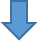 Принятие решения о предоставлении муниципальной услугиОбщий максимальный срок осуществления административного действия не может превышать 8  календарных  днейПринятие решения о предоставлении муниципальной услугиОбщий максимальный срок осуществления административного действия не может превышать 8  календарных  днейПринятие решения о предоставлении муниципальной услугиОбщий максимальный срок осуществления административного действия не может превышать 8  календарных  днейВыдача документа, являющегося результатом предоставления муниципальной услуги(в течение 2 календарных дней со дня принятия решения)Выдача документа, являющегося результатом предоставления муниципальной услуги(в течение 2 календарных дней со дня принятия решения)Выдача документа, являющегося результатом предоставления муниципальной услуги(в течение 2 календарных дней со дня принятия решения)Приложение 4 к Административному регламенту предоставления муниципальной услуги по выдаче выписок из реестра муниципального имуществаУгловой штампКому ________________________________ (фамилия, имя, отчество – для гражданина, индивидуального предпринимателя, полное наименование организации для юридических лиц)________________________________________ Куда ___________________________________ (почтовый индекс и адрес заявителя согласно заявлению)_______________________________________________________________________________ Угловой штамп Приложение 5 к Административному регламенту предоставления муниципальной услуги по выдаче выписок из реестра муниципального имущества